Eastern Illinois UniversityCommunication Disorders and Sciences &East Central Illinois Speech–Language-Hearing Association2017 Fall Autism ConferenceUpdate on Autism Spectrum Disorders: Etiology and Intervention Strategies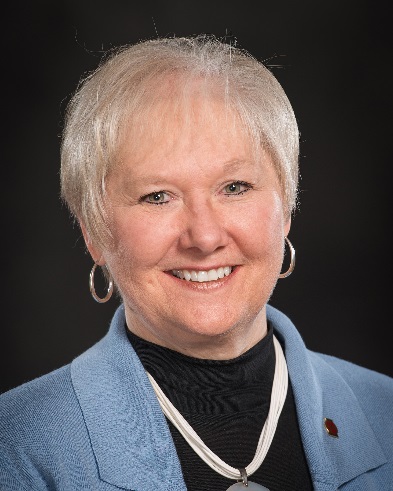 	Gail J. Richard, Ph.D., CCC-SLP	Professor Emeritus of Communication Disorders & Sciences	Autism Center Director, Eastern Illinois University	President, American Speech-Language-Hearing AssociationThis course is offered for .5 ASHA CEUs (professional area, intermediate level)5 hours EI Credit Atypical DevelopmentDisclosure:  	Financial: Dr. Richard has multiple publications for which she receives royalties. 		Nonfinancial: Dr. Richard serves as President of ASHA and is Director of the Autism Center at EIU. 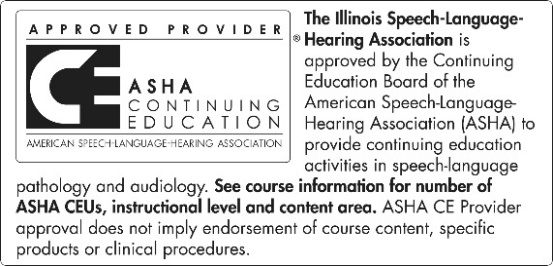 